Hej, 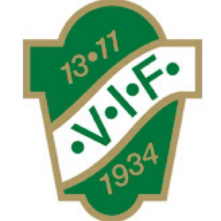 Jag vet att inte alla är klara med utesäsongen än, men vill ändå passa på att välkomna ert Damlag till Skövde Futsalcup, lördagen den 24 november i Skövde.Matcherna spelas ifrån kl 08:30-17:00.Skövde futsalcup går av stapeln för 7:e året och vänder sig till Dam där vi bjuder in lag från Div1-Div3.På Herr senior bjuder vi in lag från Div 4-Div6.Laganmälningsavgift 1200 kr, vid anmälan av två lag (andralaget) 900 krDeltagaravgift/Gästkort 100 kr/spelare o ledare.Anmälan gör på webben: https://www.procup.se/cup/32193.htmVi som anordnar Skövde futsalcup är Våmbs IF, en av Skövdes största fotbollsklubbar som har funnits sedan 1934 och bedriver en verksamhet för både killar/ tjejer såväl ungdom som senior.Den utspelar sig i Arena Skövde i dess 3 fullstora hallar.Det vore roligt om era tjejer skulle vilja komma till oss och kämpa om titeln Skövde Futsalmästare och under en lördag få möta motstånd av hög kvalite.Dyker det upp några som helst frågor så tveka inte att höra av er till mig eller till vårt kansli. 
Mvh
Pernilla Brandels , Ungdomsansvarig, Styrelsemedlem VÅMBS IFpernilla.brandels@gmail.comTel: 072-3717206altPer Molin , KanslistTel: 0500-480825Kansliet@vambsif.org